Technology Committee Meeting Agenda Monday, 30th January 2017Time: 1:00 pm – 2:30 pmChaired by:     	Shurmel Elias   Vice Chair: 	Lars MoltsenAgenda OpeningApproval of Draft Agenda Status of Internet of Things White PaperStatus of Fibre TTH vs Wireless PaperCANTO 2017 – posible topics and speakers for event Action Plan for 2017Any other BusinessNext MeetingClosing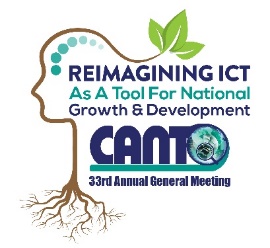 33rd Annual General Meeting29th – 31st January, 2017 Renaissance HotelCuracao 